МИНИСТЕРСТВОМИНИСТЕРСТВОМИНИСТЕРСТВОМИНИСТЕРСТВОМИНИСТЕРСТВОМИНИСТЕРСТВОМИНИСТЕРСТВОМИНИСТЕРСТВОКОНКУРЕНТНОЙ ПОЛИТИКИКОНКУРЕНТНОЙ ПОЛИТИКИКОНКУРЕНТНОЙ ПОЛИТИКИКОНКУРЕНТНОЙ ПОЛИТИКИКОНКУРЕНТНОЙ ПОЛИТИКИКОНКУРЕНТНОЙ ПОЛИТИКИКОНКУРЕНТНОЙ ПОЛИТИКИКОНКУРЕНТНОЙ ПОЛИТИКИКАЛУЖСКОЙ ОБЛАСТИКАЛУЖСКОЙ ОБЛАСТИКАЛУЖСКОЙ ОБЛАСТИКАЛУЖСКОЙ ОБЛАСТИКАЛУЖСКОЙ ОБЛАСТИКАЛУЖСКОЙ ОБЛАСТИКАЛУЖСКОЙ ОБЛАСТИКАЛУЖСКОЙ ОБЛАСТИП Р И К А ЗП Р И К А ЗП Р И К А ЗП Р И К А ЗП Р И К А ЗП Р И К А ЗП Р И К А ЗП Р И К А Зот28 ноября 2016 г.28 ноября 2016 г.28 ноября 2016 г.28 ноября 2016 г.№97-РК97-РКОб установлении долгосрочных тарифов  на транспортировку сточных вод для Муниципального предприятия города Обнинска Калужской области «Коммунальное хозяйство»  на 2017-2019 годыОб установлении долгосрочных тарифов  на транспортировку сточных вод для Муниципального предприятия города Обнинска Калужской области «Коммунальное хозяйство»  на 2017-2019 годыОб установлении долгосрочных тарифов  на транспортировку сточных вод для Муниципального предприятия города Обнинска Калужской области «Коммунальное хозяйство»  на 2017-2019 годыОб установлении долгосрочных тарифов  на транспортировку сточных вод для Муниципального предприятия города Обнинска Калужской области «Коммунальное хозяйство»  на 2017-2019 годыОб установлении долгосрочных тарифов  на транспортировку сточных вод для Муниципального предприятия города Обнинска Калужской области «Коммунальное хозяйство»  на 2017-2019 годыОб установлении долгосрочных тарифов  на транспортировку сточных вод для Муниципального предприятия города Обнинска Калужской области «Коммунальное хозяйство»  на 2017-2019 годыОб установлении долгосрочных тарифов  на транспортировку сточных вод для Муниципального предприятия города Обнинска Калужской области «Коммунальное хозяйство»  на 2017-2019 годыОб установлении долгосрочных тарифов  на транспортировку сточных вод для Муниципального предприятия города Обнинска Калужской области «Коммунальное хозяйство»  на 2017-2019 годыОб установлении долгосрочных тарифов  на транспортировку сточных вод для Муниципального предприятия города Обнинска Калужской области «Коммунальное хозяйство»  на 2017-2019 годыОб установлении долгосрочных тарифов  на транспортировку сточных вод для Муниципального предприятия города Обнинска Калужской области «Коммунальное хозяйство»  на 2017-2019 годы	В соответствии с Федеральным законом «О водоснабжении и водоотведении», постановлением Правительства Российской Федерации от 13.05.2013 № 406                           «О государственном регулировании тарифов в сфере водоснабжения и водоотведения»             (в ред. постановлений Правительства РФ от 29.07.2013 № 644, от 24.12.2013 № 1220, от 20.02.2014 №128, от 03.06.2014 № 510, от 26.06.2014 № 588, от 01.07.2014 № 603, от 09.08.2014 № 781, от 02.10.2014 № 1011, от 20.11.2014 № 1227, от 01.12.2014 № 1289, от 03.12.2014 № 1305, от 13.02.2015 № 120, от 04.09.2015 № 941, от 11.09.2015 № 968, от 24.12.2015 № 1419, от 28.10.2016 № 1098), приказом Федеральной службы по тарифам от 27.12.2013 № 1746-э «Об утверждении Методических указаний по расчёту регулируемых тарифов в сфере водоснабжения и водоотведения» (в ред. приказов ФСТ России от 24.11.2014 № 2054-э, от 27.05.2015 № 1080-э), Положением о министерстве конкурентной политики Калужской области, утверждённым постановлением Правительства Калужской области от 04.04.2007 № 88 (в ред. постановлений Правительства Калужской области от 07.06.2007 № 145, от 06.09.2007 № 214, от 09.11.2007 № 285, от 22.04.2008 № 171, от 09.09.2010 № 355, от 17.01.2011 № 12, от 24.01.2012 № 20, от 02.05.2012 № 221, от 05.06.2012 № 278, от 17.12.2012 № 627, от 01.03.2013 № 112, от 02.08.2013 № 403, от 26.02.2014 № 128, от 26.03.2014 № 196, от 01.02.2016 № 62, от 18.05.2016 № 294, от 16.11.2016 № 617), приказом министерства конкурентной политики Калужской области от 28.11.2016 № 96-РК «Об утверждении производственной программы в сфере водоснабжения и водоотведения для Муниципального предприятия города Обнинска Калужской области «Коммунальное хозяйство»  на 2017-2019 годы»,  на основании Протокола заседания комиссии по тарифам и ценам министерства конкурентной политики Калужской области от 28.11.2016  ПРИКАЗЫВАЮ:	В соответствии с Федеральным законом «О водоснабжении и водоотведении», постановлением Правительства Российской Федерации от 13.05.2013 № 406                           «О государственном регулировании тарифов в сфере водоснабжения и водоотведения»             (в ред. постановлений Правительства РФ от 29.07.2013 № 644, от 24.12.2013 № 1220, от 20.02.2014 №128, от 03.06.2014 № 510, от 26.06.2014 № 588, от 01.07.2014 № 603, от 09.08.2014 № 781, от 02.10.2014 № 1011, от 20.11.2014 № 1227, от 01.12.2014 № 1289, от 03.12.2014 № 1305, от 13.02.2015 № 120, от 04.09.2015 № 941, от 11.09.2015 № 968, от 24.12.2015 № 1419, от 28.10.2016 № 1098), приказом Федеральной службы по тарифам от 27.12.2013 № 1746-э «Об утверждении Методических указаний по расчёту регулируемых тарифов в сфере водоснабжения и водоотведения» (в ред. приказов ФСТ России от 24.11.2014 № 2054-э, от 27.05.2015 № 1080-э), Положением о министерстве конкурентной политики Калужской области, утверждённым постановлением Правительства Калужской области от 04.04.2007 № 88 (в ред. постановлений Правительства Калужской области от 07.06.2007 № 145, от 06.09.2007 № 214, от 09.11.2007 № 285, от 22.04.2008 № 171, от 09.09.2010 № 355, от 17.01.2011 № 12, от 24.01.2012 № 20, от 02.05.2012 № 221, от 05.06.2012 № 278, от 17.12.2012 № 627, от 01.03.2013 № 112, от 02.08.2013 № 403, от 26.02.2014 № 128, от 26.03.2014 № 196, от 01.02.2016 № 62, от 18.05.2016 № 294, от 16.11.2016 № 617), приказом министерства конкурентной политики Калужской области от 28.11.2016 № 96-РК «Об утверждении производственной программы в сфере водоснабжения и водоотведения для Муниципального предприятия города Обнинска Калужской области «Коммунальное хозяйство»  на 2017-2019 годы»,  на основании Протокола заседания комиссии по тарифам и ценам министерства конкурентной политики Калужской области от 28.11.2016  ПРИКАЗЫВАЮ:	В соответствии с Федеральным законом «О водоснабжении и водоотведении», постановлением Правительства Российской Федерации от 13.05.2013 № 406                           «О государственном регулировании тарифов в сфере водоснабжения и водоотведения»             (в ред. постановлений Правительства РФ от 29.07.2013 № 644, от 24.12.2013 № 1220, от 20.02.2014 №128, от 03.06.2014 № 510, от 26.06.2014 № 588, от 01.07.2014 № 603, от 09.08.2014 № 781, от 02.10.2014 № 1011, от 20.11.2014 № 1227, от 01.12.2014 № 1289, от 03.12.2014 № 1305, от 13.02.2015 № 120, от 04.09.2015 № 941, от 11.09.2015 № 968, от 24.12.2015 № 1419, от 28.10.2016 № 1098), приказом Федеральной службы по тарифам от 27.12.2013 № 1746-э «Об утверждении Методических указаний по расчёту регулируемых тарифов в сфере водоснабжения и водоотведения» (в ред. приказов ФСТ России от 24.11.2014 № 2054-э, от 27.05.2015 № 1080-э), Положением о министерстве конкурентной политики Калужской области, утверждённым постановлением Правительства Калужской области от 04.04.2007 № 88 (в ред. постановлений Правительства Калужской области от 07.06.2007 № 145, от 06.09.2007 № 214, от 09.11.2007 № 285, от 22.04.2008 № 171, от 09.09.2010 № 355, от 17.01.2011 № 12, от 24.01.2012 № 20, от 02.05.2012 № 221, от 05.06.2012 № 278, от 17.12.2012 № 627, от 01.03.2013 № 112, от 02.08.2013 № 403, от 26.02.2014 № 128, от 26.03.2014 № 196, от 01.02.2016 № 62, от 18.05.2016 № 294, от 16.11.2016 № 617), приказом министерства конкурентной политики Калужской области от 28.11.2016 № 96-РК «Об утверждении производственной программы в сфере водоснабжения и водоотведения для Муниципального предприятия города Обнинска Калужской области «Коммунальное хозяйство»  на 2017-2019 годы»,  на основании Протокола заседания комиссии по тарифам и ценам министерства конкурентной политики Калужской области от 28.11.2016  ПРИКАЗЫВАЮ:	В соответствии с Федеральным законом «О водоснабжении и водоотведении», постановлением Правительства Российской Федерации от 13.05.2013 № 406                           «О государственном регулировании тарифов в сфере водоснабжения и водоотведения»             (в ред. постановлений Правительства РФ от 29.07.2013 № 644, от 24.12.2013 № 1220, от 20.02.2014 №128, от 03.06.2014 № 510, от 26.06.2014 № 588, от 01.07.2014 № 603, от 09.08.2014 № 781, от 02.10.2014 № 1011, от 20.11.2014 № 1227, от 01.12.2014 № 1289, от 03.12.2014 № 1305, от 13.02.2015 № 120, от 04.09.2015 № 941, от 11.09.2015 № 968, от 24.12.2015 № 1419, от 28.10.2016 № 1098), приказом Федеральной службы по тарифам от 27.12.2013 № 1746-э «Об утверждении Методических указаний по расчёту регулируемых тарифов в сфере водоснабжения и водоотведения» (в ред. приказов ФСТ России от 24.11.2014 № 2054-э, от 27.05.2015 № 1080-э), Положением о министерстве конкурентной политики Калужской области, утверждённым постановлением Правительства Калужской области от 04.04.2007 № 88 (в ред. постановлений Правительства Калужской области от 07.06.2007 № 145, от 06.09.2007 № 214, от 09.11.2007 № 285, от 22.04.2008 № 171, от 09.09.2010 № 355, от 17.01.2011 № 12, от 24.01.2012 № 20, от 02.05.2012 № 221, от 05.06.2012 № 278, от 17.12.2012 № 627, от 01.03.2013 № 112, от 02.08.2013 № 403, от 26.02.2014 № 128, от 26.03.2014 № 196, от 01.02.2016 № 62, от 18.05.2016 № 294, от 16.11.2016 № 617), приказом министерства конкурентной политики Калужской области от 28.11.2016 № 96-РК «Об утверждении производственной программы в сфере водоснабжения и водоотведения для Муниципального предприятия города Обнинска Калужской области «Коммунальное хозяйство»  на 2017-2019 годы»,  на основании Протокола заседания комиссии по тарифам и ценам министерства конкурентной политики Калужской области от 28.11.2016  ПРИКАЗЫВАЮ:	В соответствии с Федеральным законом «О водоснабжении и водоотведении», постановлением Правительства Российской Федерации от 13.05.2013 № 406                           «О государственном регулировании тарифов в сфере водоснабжения и водоотведения»             (в ред. постановлений Правительства РФ от 29.07.2013 № 644, от 24.12.2013 № 1220, от 20.02.2014 №128, от 03.06.2014 № 510, от 26.06.2014 № 588, от 01.07.2014 № 603, от 09.08.2014 № 781, от 02.10.2014 № 1011, от 20.11.2014 № 1227, от 01.12.2014 № 1289, от 03.12.2014 № 1305, от 13.02.2015 № 120, от 04.09.2015 № 941, от 11.09.2015 № 968, от 24.12.2015 № 1419, от 28.10.2016 № 1098), приказом Федеральной службы по тарифам от 27.12.2013 № 1746-э «Об утверждении Методических указаний по расчёту регулируемых тарифов в сфере водоснабжения и водоотведения» (в ред. приказов ФСТ России от 24.11.2014 № 2054-э, от 27.05.2015 № 1080-э), Положением о министерстве конкурентной политики Калужской области, утверждённым постановлением Правительства Калужской области от 04.04.2007 № 88 (в ред. постановлений Правительства Калужской области от 07.06.2007 № 145, от 06.09.2007 № 214, от 09.11.2007 № 285, от 22.04.2008 № 171, от 09.09.2010 № 355, от 17.01.2011 № 12, от 24.01.2012 № 20, от 02.05.2012 № 221, от 05.06.2012 № 278, от 17.12.2012 № 627, от 01.03.2013 № 112, от 02.08.2013 № 403, от 26.02.2014 № 128, от 26.03.2014 № 196, от 01.02.2016 № 62, от 18.05.2016 № 294, от 16.11.2016 № 617), приказом министерства конкурентной политики Калужской области от 28.11.2016 № 96-РК «Об утверждении производственной программы в сфере водоснабжения и водоотведения для Муниципального предприятия города Обнинска Калужской области «Коммунальное хозяйство»  на 2017-2019 годы»,  на основании Протокола заседания комиссии по тарифам и ценам министерства конкурентной политики Калужской области от 28.11.2016  ПРИКАЗЫВАЮ:	В соответствии с Федеральным законом «О водоснабжении и водоотведении», постановлением Правительства Российской Федерации от 13.05.2013 № 406                           «О государственном регулировании тарифов в сфере водоснабжения и водоотведения»             (в ред. постановлений Правительства РФ от 29.07.2013 № 644, от 24.12.2013 № 1220, от 20.02.2014 №128, от 03.06.2014 № 510, от 26.06.2014 № 588, от 01.07.2014 № 603, от 09.08.2014 № 781, от 02.10.2014 № 1011, от 20.11.2014 № 1227, от 01.12.2014 № 1289, от 03.12.2014 № 1305, от 13.02.2015 № 120, от 04.09.2015 № 941, от 11.09.2015 № 968, от 24.12.2015 № 1419, от 28.10.2016 № 1098), приказом Федеральной службы по тарифам от 27.12.2013 № 1746-э «Об утверждении Методических указаний по расчёту регулируемых тарифов в сфере водоснабжения и водоотведения» (в ред. приказов ФСТ России от 24.11.2014 № 2054-э, от 27.05.2015 № 1080-э), Положением о министерстве конкурентной политики Калужской области, утверждённым постановлением Правительства Калужской области от 04.04.2007 № 88 (в ред. постановлений Правительства Калужской области от 07.06.2007 № 145, от 06.09.2007 № 214, от 09.11.2007 № 285, от 22.04.2008 № 171, от 09.09.2010 № 355, от 17.01.2011 № 12, от 24.01.2012 № 20, от 02.05.2012 № 221, от 05.06.2012 № 278, от 17.12.2012 № 627, от 01.03.2013 № 112, от 02.08.2013 № 403, от 26.02.2014 № 128, от 26.03.2014 № 196, от 01.02.2016 № 62, от 18.05.2016 № 294, от 16.11.2016 № 617), приказом министерства конкурентной политики Калужской области от 28.11.2016 № 96-РК «Об утверждении производственной программы в сфере водоснабжения и водоотведения для Муниципального предприятия города Обнинска Калужской области «Коммунальное хозяйство»  на 2017-2019 годы»,  на основании Протокола заседания комиссии по тарифам и ценам министерства конкурентной политики Калужской области от 28.11.2016  ПРИКАЗЫВАЮ:	В соответствии с Федеральным законом «О водоснабжении и водоотведении», постановлением Правительства Российской Федерации от 13.05.2013 № 406                           «О государственном регулировании тарифов в сфере водоснабжения и водоотведения»             (в ред. постановлений Правительства РФ от 29.07.2013 № 644, от 24.12.2013 № 1220, от 20.02.2014 №128, от 03.06.2014 № 510, от 26.06.2014 № 588, от 01.07.2014 № 603, от 09.08.2014 № 781, от 02.10.2014 № 1011, от 20.11.2014 № 1227, от 01.12.2014 № 1289, от 03.12.2014 № 1305, от 13.02.2015 № 120, от 04.09.2015 № 941, от 11.09.2015 № 968, от 24.12.2015 № 1419, от 28.10.2016 № 1098), приказом Федеральной службы по тарифам от 27.12.2013 № 1746-э «Об утверждении Методических указаний по расчёту регулируемых тарифов в сфере водоснабжения и водоотведения» (в ред. приказов ФСТ России от 24.11.2014 № 2054-э, от 27.05.2015 № 1080-э), Положением о министерстве конкурентной политики Калужской области, утверждённым постановлением Правительства Калужской области от 04.04.2007 № 88 (в ред. постановлений Правительства Калужской области от 07.06.2007 № 145, от 06.09.2007 № 214, от 09.11.2007 № 285, от 22.04.2008 № 171, от 09.09.2010 № 355, от 17.01.2011 № 12, от 24.01.2012 № 20, от 02.05.2012 № 221, от 05.06.2012 № 278, от 17.12.2012 № 627, от 01.03.2013 № 112, от 02.08.2013 № 403, от 26.02.2014 № 128, от 26.03.2014 № 196, от 01.02.2016 № 62, от 18.05.2016 № 294, от 16.11.2016 № 617), приказом министерства конкурентной политики Калужской области от 28.11.2016 № 96-РК «Об утверждении производственной программы в сфере водоснабжения и водоотведения для Муниципального предприятия города Обнинска Калужской области «Коммунальное хозяйство»  на 2017-2019 годы»,  на основании Протокола заседания комиссии по тарифам и ценам министерства конкурентной политики Калужской области от 28.11.2016  ПРИКАЗЫВАЮ:	В соответствии с Федеральным законом «О водоснабжении и водоотведении», постановлением Правительства Российской Федерации от 13.05.2013 № 406                           «О государственном регулировании тарифов в сфере водоснабжения и водоотведения»             (в ред. постановлений Правительства РФ от 29.07.2013 № 644, от 24.12.2013 № 1220, от 20.02.2014 №128, от 03.06.2014 № 510, от 26.06.2014 № 588, от 01.07.2014 № 603, от 09.08.2014 № 781, от 02.10.2014 № 1011, от 20.11.2014 № 1227, от 01.12.2014 № 1289, от 03.12.2014 № 1305, от 13.02.2015 № 120, от 04.09.2015 № 941, от 11.09.2015 № 968, от 24.12.2015 № 1419, от 28.10.2016 № 1098), приказом Федеральной службы по тарифам от 27.12.2013 № 1746-э «Об утверждении Методических указаний по расчёту регулируемых тарифов в сфере водоснабжения и водоотведения» (в ред. приказов ФСТ России от 24.11.2014 № 2054-э, от 27.05.2015 № 1080-э), Положением о министерстве конкурентной политики Калужской области, утверждённым постановлением Правительства Калужской области от 04.04.2007 № 88 (в ред. постановлений Правительства Калужской области от 07.06.2007 № 145, от 06.09.2007 № 214, от 09.11.2007 № 285, от 22.04.2008 № 171, от 09.09.2010 № 355, от 17.01.2011 № 12, от 24.01.2012 № 20, от 02.05.2012 № 221, от 05.06.2012 № 278, от 17.12.2012 № 627, от 01.03.2013 № 112, от 02.08.2013 № 403, от 26.02.2014 № 128, от 26.03.2014 № 196, от 01.02.2016 № 62, от 18.05.2016 № 294, от 16.11.2016 № 617), приказом министерства конкурентной политики Калужской области от 28.11.2016 № 96-РК «Об утверждении производственной программы в сфере водоснабжения и водоотведения для Муниципального предприятия города Обнинска Калужской области «Коммунальное хозяйство»  на 2017-2019 годы»,  на основании Протокола заседания комиссии по тарифам и ценам министерства конкурентной политики Калужской области от 28.11.2016  ПРИКАЗЫВАЮ:	В соответствии с Федеральным законом «О водоснабжении и водоотведении», постановлением Правительства Российской Федерации от 13.05.2013 № 406                           «О государственном регулировании тарифов в сфере водоснабжения и водоотведения»             (в ред. постановлений Правительства РФ от 29.07.2013 № 644, от 24.12.2013 № 1220, от 20.02.2014 №128, от 03.06.2014 № 510, от 26.06.2014 № 588, от 01.07.2014 № 603, от 09.08.2014 № 781, от 02.10.2014 № 1011, от 20.11.2014 № 1227, от 01.12.2014 № 1289, от 03.12.2014 № 1305, от 13.02.2015 № 120, от 04.09.2015 № 941, от 11.09.2015 № 968, от 24.12.2015 № 1419, от 28.10.2016 № 1098), приказом Федеральной службы по тарифам от 27.12.2013 № 1746-э «Об утверждении Методических указаний по расчёту регулируемых тарифов в сфере водоснабжения и водоотведения» (в ред. приказов ФСТ России от 24.11.2014 № 2054-э, от 27.05.2015 № 1080-э), Положением о министерстве конкурентной политики Калужской области, утверждённым постановлением Правительства Калужской области от 04.04.2007 № 88 (в ред. постановлений Правительства Калужской области от 07.06.2007 № 145, от 06.09.2007 № 214, от 09.11.2007 № 285, от 22.04.2008 № 171, от 09.09.2010 № 355, от 17.01.2011 № 12, от 24.01.2012 № 20, от 02.05.2012 № 221, от 05.06.2012 № 278, от 17.12.2012 № 627, от 01.03.2013 № 112, от 02.08.2013 № 403, от 26.02.2014 № 128, от 26.03.2014 № 196, от 01.02.2016 № 62, от 18.05.2016 № 294, от 16.11.2016 № 617), приказом министерства конкурентной политики Калужской области от 28.11.2016 № 96-РК «Об утверждении производственной программы в сфере водоснабжения и водоотведения для Муниципального предприятия города Обнинска Калужской области «Коммунальное хозяйство»  на 2017-2019 годы»,  на основании Протокола заседания комиссии по тарифам и ценам министерства конкурентной политики Калужской области от 28.11.2016  ПРИКАЗЫВАЮ:	В соответствии с Федеральным законом «О водоснабжении и водоотведении», постановлением Правительства Российской Федерации от 13.05.2013 № 406                           «О государственном регулировании тарифов в сфере водоснабжения и водоотведения»             (в ред. постановлений Правительства РФ от 29.07.2013 № 644, от 24.12.2013 № 1220, от 20.02.2014 №128, от 03.06.2014 № 510, от 26.06.2014 № 588, от 01.07.2014 № 603, от 09.08.2014 № 781, от 02.10.2014 № 1011, от 20.11.2014 № 1227, от 01.12.2014 № 1289, от 03.12.2014 № 1305, от 13.02.2015 № 120, от 04.09.2015 № 941, от 11.09.2015 № 968, от 24.12.2015 № 1419, от 28.10.2016 № 1098), приказом Федеральной службы по тарифам от 27.12.2013 № 1746-э «Об утверждении Методических указаний по расчёту регулируемых тарифов в сфере водоснабжения и водоотведения» (в ред. приказов ФСТ России от 24.11.2014 № 2054-э, от 27.05.2015 № 1080-э), Положением о министерстве конкурентной политики Калужской области, утверждённым постановлением Правительства Калужской области от 04.04.2007 № 88 (в ред. постановлений Правительства Калужской области от 07.06.2007 № 145, от 06.09.2007 № 214, от 09.11.2007 № 285, от 22.04.2008 № 171, от 09.09.2010 № 355, от 17.01.2011 № 12, от 24.01.2012 № 20, от 02.05.2012 № 221, от 05.06.2012 № 278, от 17.12.2012 № 627, от 01.03.2013 № 112, от 02.08.2013 № 403, от 26.02.2014 № 128, от 26.03.2014 № 196, от 01.02.2016 № 62, от 18.05.2016 № 294, от 16.11.2016 № 617), приказом министерства конкурентной политики Калужской области от 28.11.2016 № 96-РК «Об утверждении производственной программы в сфере водоснабжения и водоотведения для Муниципального предприятия города Обнинска Калужской области «Коммунальное хозяйство»  на 2017-2019 годы»,  на основании Протокола заседания комиссии по тарифам и ценам министерства конкурентной политики Калужской области от 28.11.2016  ПРИКАЗЫВАЮ:	В соответствии с Федеральным законом «О водоснабжении и водоотведении», постановлением Правительства Российской Федерации от 13.05.2013 № 406                           «О государственном регулировании тарифов в сфере водоснабжения и водоотведения»             (в ред. постановлений Правительства РФ от 29.07.2013 № 644, от 24.12.2013 № 1220, от 20.02.2014 №128, от 03.06.2014 № 510, от 26.06.2014 № 588, от 01.07.2014 № 603, от 09.08.2014 № 781, от 02.10.2014 № 1011, от 20.11.2014 № 1227, от 01.12.2014 № 1289, от 03.12.2014 № 1305, от 13.02.2015 № 120, от 04.09.2015 № 941, от 11.09.2015 № 968, от 24.12.2015 № 1419, от 28.10.2016 № 1098), приказом Федеральной службы по тарифам от 27.12.2013 № 1746-э «Об утверждении Методических указаний по расчёту регулируемых тарифов в сфере водоснабжения и водоотведения» (в ред. приказов ФСТ России от 24.11.2014 № 2054-э, от 27.05.2015 № 1080-э), Положением о министерстве конкурентной политики Калужской области, утверждённым постановлением Правительства Калужской области от 04.04.2007 № 88 (в ред. постановлений Правительства Калужской области от 07.06.2007 № 145, от 06.09.2007 № 214, от 09.11.2007 № 285, от 22.04.2008 № 171, от 09.09.2010 № 355, от 17.01.2011 № 12, от 24.01.2012 № 20, от 02.05.2012 № 221, от 05.06.2012 № 278, от 17.12.2012 № 627, от 01.03.2013 № 112, от 02.08.2013 № 403, от 26.02.2014 № 128, от 26.03.2014 № 196, от 01.02.2016 № 62, от 18.05.2016 № 294, от 16.11.2016 № 617), приказом министерства конкурентной политики Калужской области от 28.11.2016 № 96-РК «Об утверждении производственной программы в сфере водоснабжения и водоотведения для Муниципального предприятия города Обнинска Калужской области «Коммунальное хозяйство»  на 2017-2019 годы»,  на основании Протокола заседания комиссии по тарифам и ценам министерства конкурентной политики Калужской области от 28.11.2016  ПРИКАЗЫВАЮ:	В соответствии с Федеральным законом «О водоснабжении и водоотведении», постановлением Правительства Российской Федерации от 13.05.2013 № 406                           «О государственном регулировании тарифов в сфере водоснабжения и водоотведения»             (в ред. постановлений Правительства РФ от 29.07.2013 № 644, от 24.12.2013 № 1220, от 20.02.2014 №128, от 03.06.2014 № 510, от 26.06.2014 № 588, от 01.07.2014 № 603, от 09.08.2014 № 781, от 02.10.2014 № 1011, от 20.11.2014 № 1227, от 01.12.2014 № 1289, от 03.12.2014 № 1305, от 13.02.2015 № 120, от 04.09.2015 № 941, от 11.09.2015 № 968, от 24.12.2015 № 1419, от 28.10.2016 № 1098), приказом Федеральной службы по тарифам от 27.12.2013 № 1746-э «Об утверждении Методических указаний по расчёту регулируемых тарифов в сфере водоснабжения и водоотведения» (в ред. приказов ФСТ России от 24.11.2014 № 2054-э, от 27.05.2015 № 1080-э), Положением о министерстве конкурентной политики Калужской области, утверждённым постановлением Правительства Калужской области от 04.04.2007 № 88 (в ред. постановлений Правительства Калужской области от 07.06.2007 № 145, от 06.09.2007 № 214, от 09.11.2007 № 285, от 22.04.2008 № 171, от 09.09.2010 № 355, от 17.01.2011 № 12, от 24.01.2012 № 20, от 02.05.2012 № 221, от 05.06.2012 № 278, от 17.12.2012 № 627, от 01.03.2013 № 112, от 02.08.2013 № 403, от 26.02.2014 № 128, от 26.03.2014 № 196, от 01.02.2016 № 62, от 18.05.2016 № 294, от 16.11.2016 № 617), приказом министерства конкурентной политики Калужской области от 28.11.2016 № 96-РК «Об утверждении производственной программы в сфере водоснабжения и водоотведения для Муниципального предприятия города Обнинска Калужской области «Коммунальное хозяйство»  на 2017-2019 годы»,  на основании Протокола заседания комиссии по тарифам и ценам министерства конкурентной политики Калужской области от 28.11.2016  ПРИКАЗЫВАЮ:	В соответствии с Федеральным законом «О водоснабжении и водоотведении», постановлением Правительства Российской Федерации от 13.05.2013 № 406                           «О государственном регулировании тарифов в сфере водоснабжения и водоотведения»             (в ред. постановлений Правительства РФ от 29.07.2013 № 644, от 24.12.2013 № 1220, от 20.02.2014 №128, от 03.06.2014 № 510, от 26.06.2014 № 588, от 01.07.2014 № 603, от 09.08.2014 № 781, от 02.10.2014 № 1011, от 20.11.2014 № 1227, от 01.12.2014 № 1289, от 03.12.2014 № 1305, от 13.02.2015 № 120, от 04.09.2015 № 941, от 11.09.2015 № 968, от 24.12.2015 № 1419, от 28.10.2016 № 1098), приказом Федеральной службы по тарифам от 27.12.2013 № 1746-э «Об утверждении Методических указаний по расчёту регулируемых тарифов в сфере водоснабжения и водоотведения» (в ред. приказов ФСТ России от 24.11.2014 № 2054-э, от 27.05.2015 № 1080-э), Положением о министерстве конкурентной политики Калужской области, утверждённым постановлением Правительства Калужской области от 04.04.2007 № 88 (в ред. постановлений Правительства Калужской области от 07.06.2007 № 145, от 06.09.2007 № 214, от 09.11.2007 № 285, от 22.04.2008 № 171, от 09.09.2010 № 355, от 17.01.2011 № 12, от 24.01.2012 № 20, от 02.05.2012 № 221, от 05.06.2012 № 278, от 17.12.2012 № 627, от 01.03.2013 № 112, от 02.08.2013 № 403, от 26.02.2014 № 128, от 26.03.2014 № 196, от 01.02.2016 № 62, от 18.05.2016 № 294, от 16.11.2016 № 617), приказом министерства конкурентной политики Калужской области от 28.11.2016 № 96-РК «Об утверждении производственной программы в сфере водоснабжения и водоотведения для Муниципального предприятия города Обнинска Калужской области «Коммунальное хозяйство»  на 2017-2019 годы»,  на основании Протокола заседания комиссии по тарифам и ценам министерства конкурентной политики Калужской области от 28.11.2016  ПРИКАЗЫВАЮ:	В соответствии с Федеральным законом «О водоснабжении и водоотведении», постановлением Правительства Российской Федерации от 13.05.2013 № 406                           «О государственном регулировании тарифов в сфере водоснабжения и водоотведения»             (в ред. постановлений Правительства РФ от 29.07.2013 № 644, от 24.12.2013 № 1220, от 20.02.2014 №128, от 03.06.2014 № 510, от 26.06.2014 № 588, от 01.07.2014 № 603, от 09.08.2014 № 781, от 02.10.2014 № 1011, от 20.11.2014 № 1227, от 01.12.2014 № 1289, от 03.12.2014 № 1305, от 13.02.2015 № 120, от 04.09.2015 № 941, от 11.09.2015 № 968, от 24.12.2015 № 1419, от 28.10.2016 № 1098), приказом Федеральной службы по тарифам от 27.12.2013 № 1746-э «Об утверждении Методических указаний по расчёту регулируемых тарифов в сфере водоснабжения и водоотведения» (в ред. приказов ФСТ России от 24.11.2014 № 2054-э, от 27.05.2015 № 1080-э), Положением о министерстве конкурентной политики Калужской области, утверждённым постановлением Правительства Калужской области от 04.04.2007 № 88 (в ред. постановлений Правительства Калужской области от 07.06.2007 № 145, от 06.09.2007 № 214, от 09.11.2007 № 285, от 22.04.2008 № 171, от 09.09.2010 № 355, от 17.01.2011 № 12, от 24.01.2012 № 20, от 02.05.2012 № 221, от 05.06.2012 № 278, от 17.12.2012 № 627, от 01.03.2013 № 112, от 02.08.2013 № 403, от 26.02.2014 № 128, от 26.03.2014 № 196, от 01.02.2016 № 62, от 18.05.2016 № 294, от 16.11.2016 № 617), приказом министерства конкурентной политики Калужской области от 28.11.2016 № 96-РК «Об утверждении производственной программы в сфере водоснабжения и водоотведения для Муниципального предприятия города Обнинска Калужской области «Коммунальное хозяйство»  на 2017-2019 годы»,  на основании Протокола заседания комиссии по тарифам и ценам министерства конкурентной политики Калужской области от 28.11.2016  ПРИКАЗЫВАЮ:	В соответствии с Федеральным законом «О водоснабжении и водоотведении», постановлением Правительства Российской Федерации от 13.05.2013 № 406                           «О государственном регулировании тарифов в сфере водоснабжения и водоотведения»             (в ред. постановлений Правительства РФ от 29.07.2013 № 644, от 24.12.2013 № 1220, от 20.02.2014 №128, от 03.06.2014 № 510, от 26.06.2014 № 588, от 01.07.2014 № 603, от 09.08.2014 № 781, от 02.10.2014 № 1011, от 20.11.2014 № 1227, от 01.12.2014 № 1289, от 03.12.2014 № 1305, от 13.02.2015 № 120, от 04.09.2015 № 941, от 11.09.2015 № 968, от 24.12.2015 № 1419, от 28.10.2016 № 1098), приказом Федеральной службы по тарифам от 27.12.2013 № 1746-э «Об утверждении Методических указаний по расчёту регулируемых тарифов в сфере водоснабжения и водоотведения» (в ред. приказов ФСТ России от 24.11.2014 № 2054-э, от 27.05.2015 № 1080-э), Положением о министерстве конкурентной политики Калужской области, утверждённым постановлением Правительства Калужской области от 04.04.2007 № 88 (в ред. постановлений Правительства Калужской области от 07.06.2007 № 145, от 06.09.2007 № 214, от 09.11.2007 № 285, от 22.04.2008 № 171, от 09.09.2010 № 355, от 17.01.2011 № 12, от 24.01.2012 № 20, от 02.05.2012 № 221, от 05.06.2012 № 278, от 17.12.2012 № 627, от 01.03.2013 № 112, от 02.08.2013 № 403, от 26.02.2014 № 128, от 26.03.2014 № 196, от 01.02.2016 № 62, от 18.05.2016 № 294, от 16.11.2016 № 617), приказом министерства конкурентной политики Калужской области от 28.11.2016 № 96-РК «Об утверждении производственной программы в сфере водоснабжения и водоотведения для Муниципального предприятия города Обнинска Калужской области «Коммунальное хозяйство»  на 2017-2019 годы»,  на основании Протокола заседания комиссии по тарифам и ценам министерства конкурентной политики Калужской области от 28.11.2016  ПРИКАЗЫВАЮ:	В соответствии с Федеральным законом «О водоснабжении и водоотведении», постановлением Правительства Российской Федерации от 13.05.2013 № 406                           «О государственном регулировании тарифов в сфере водоснабжения и водоотведения»             (в ред. постановлений Правительства РФ от 29.07.2013 № 644, от 24.12.2013 № 1220, от 20.02.2014 №128, от 03.06.2014 № 510, от 26.06.2014 № 588, от 01.07.2014 № 603, от 09.08.2014 № 781, от 02.10.2014 № 1011, от 20.11.2014 № 1227, от 01.12.2014 № 1289, от 03.12.2014 № 1305, от 13.02.2015 № 120, от 04.09.2015 № 941, от 11.09.2015 № 968, от 24.12.2015 № 1419, от 28.10.2016 № 1098), приказом Федеральной службы по тарифам от 27.12.2013 № 1746-э «Об утверждении Методических указаний по расчёту регулируемых тарифов в сфере водоснабжения и водоотведения» (в ред. приказов ФСТ России от 24.11.2014 № 2054-э, от 27.05.2015 № 1080-э), Положением о министерстве конкурентной политики Калужской области, утверждённым постановлением Правительства Калужской области от 04.04.2007 № 88 (в ред. постановлений Правительства Калужской области от 07.06.2007 № 145, от 06.09.2007 № 214, от 09.11.2007 № 285, от 22.04.2008 № 171, от 09.09.2010 № 355, от 17.01.2011 № 12, от 24.01.2012 № 20, от 02.05.2012 № 221, от 05.06.2012 № 278, от 17.12.2012 № 627, от 01.03.2013 № 112, от 02.08.2013 № 403, от 26.02.2014 № 128, от 26.03.2014 № 196, от 01.02.2016 № 62, от 18.05.2016 № 294, от 16.11.2016 № 617), приказом министерства конкурентной политики Калужской области от 28.11.2016 № 96-РК «Об утверждении производственной программы в сфере водоснабжения и водоотведения для Муниципального предприятия города Обнинска Калужской области «Коммунальное хозяйство»  на 2017-2019 годы»,  на основании Протокола заседания комиссии по тарифам и ценам министерства конкурентной политики Калужской области от 28.11.2016  ПРИКАЗЫВАЮ:	В соответствии с Федеральным законом «О водоснабжении и водоотведении», постановлением Правительства Российской Федерации от 13.05.2013 № 406                           «О государственном регулировании тарифов в сфере водоснабжения и водоотведения»             (в ред. постановлений Правительства РФ от 29.07.2013 № 644, от 24.12.2013 № 1220, от 20.02.2014 №128, от 03.06.2014 № 510, от 26.06.2014 № 588, от 01.07.2014 № 603, от 09.08.2014 № 781, от 02.10.2014 № 1011, от 20.11.2014 № 1227, от 01.12.2014 № 1289, от 03.12.2014 № 1305, от 13.02.2015 № 120, от 04.09.2015 № 941, от 11.09.2015 № 968, от 24.12.2015 № 1419, от 28.10.2016 № 1098), приказом Федеральной службы по тарифам от 27.12.2013 № 1746-э «Об утверждении Методических указаний по расчёту регулируемых тарифов в сфере водоснабжения и водоотведения» (в ред. приказов ФСТ России от 24.11.2014 № 2054-э, от 27.05.2015 № 1080-э), Положением о министерстве конкурентной политики Калужской области, утверждённым постановлением Правительства Калужской области от 04.04.2007 № 88 (в ред. постановлений Правительства Калужской области от 07.06.2007 № 145, от 06.09.2007 № 214, от 09.11.2007 № 285, от 22.04.2008 № 171, от 09.09.2010 № 355, от 17.01.2011 № 12, от 24.01.2012 № 20, от 02.05.2012 № 221, от 05.06.2012 № 278, от 17.12.2012 № 627, от 01.03.2013 № 112, от 02.08.2013 № 403, от 26.02.2014 № 128, от 26.03.2014 № 196, от 01.02.2016 № 62, от 18.05.2016 № 294, от 16.11.2016 № 617), приказом министерства конкурентной политики Калужской области от 28.11.2016 № 96-РК «Об утверждении производственной программы в сфере водоснабжения и водоотведения для Муниципального предприятия города Обнинска Калужской области «Коммунальное хозяйство»  на 2017-2019 годы»,  на основании Протокола заседания комиссии по тарифам и ценам министерства конкурентной политики Калужской области от 28.11.2016  ПРИКАЗЫВАЮ:	В соответствии с Федеральным законом «О водоснабжении и водоотведении», постановлением Правительства Российской Федерации от 13.05.2013 № 406                           «О государственном регулировании тарифов в сфере водоснабжения и водоотведения»             (в ред. постановлений Правительства РФ от 29.07.2013 № 644, от 24.12.2013 № 1220, от 20.02.2014 №128, от 03.06.2014 № 510, от 26.06.2014 № 588, от 01.07.2014 № 603, от 09.08.2014 № 781, от 02.10.2014 № 1011, от 20.11.2014 № 1227, от 01.12.2014 № 1289, от 03.12.2014 № 1305, от 13.02.2015 № 120, от 04.09.2015 № 941, от 11.09.2015 № 968, от 24.12.2015 № 1419, от 28.10.2016 № 1098), приказом Федеральной службы по тарифам от 27.12.2013 № 1746-э «Об утверждении Методических указаний по расчёту регулируемых тарифов в сфере водоснабжения и водоотведения» (в ред. приказов ФСТ России от 24.11.2014 № 2054-э, от 27.05.2015 № 1080-э), Положением о министерстве конкурентной политики Калужской области, утверждённым постановлением Правительства Калужской области от 04.04.2007 № 88 (в ред. постановлений Правительства Калужской области от 07.06.2007 № 145, от 06.09.2007 № 214, от 09.11.2007 № 285, от 22.04.2008 № 171, от 09.09.2010 № 355, от 17.01.2011 № 12, от 24.01.2012 № 20, от 02.05.2012 № 221, от 05.06.2012 № 278, от 17.12.2012 № 627, от 01.03.2013 № 112, от 02.08.2013 № 403, от 26.02.2014 № 128, от 26.03.2014 № 196, от 01.02.2016 № 62, от 18.05.2016 № 294, от 16.11.2016 № 617), приказом министерства конкурентной политики Калужской области от 28.11.2016 № 96-РК «Об утверждении производственной программы в сфере водоснабжения и водоотведения для Муниципального предприятия города Обнинска Калужской области «Коммунальное хозяйство»  на 2017-2019 годы»,  на основании Протокола заседания комиссии по тарифам и ценам министерства конкурентной политики Калужской области от 28.11.2016  ПРИКАЗЫВАЮ:	1. Установить и ввести в действие с 1 января 2017 года долгосрочные тарифы на транспортировку сточных вод для Муниципального предприятия города Обнинска Калужской области «Коммунальное хозяйство»   на 2017-2019 годы  с календарной разбивкой согласно  приложению № 1 к настоящему приказу.	1. Установить и ввести в действие с 1 января 2017 года долгосрочные тарифы на транспортировку сточных вод для Муниципального предприятия города Обнинска Калужской области «Коммунальное хозяйство»   на 2017-2019 годы  с календарной разбивкой согласно  приложению № 1 к настоящему приказу.	1. Установить и ввести в действие с 1 января 2017 года долгосрочные тарифы на транспортировку сточных вод для Муниципального предприятия города Обнинска Калужской области «Коммунальное хозяйство»   на 2017-2019 годы  с календарной разбивкой согласно  приложению № 1 к настоящему приказу.	1. Установить и ввести в действие с 1 января 2017 года долгосрочные тарифы на транспортировку сточных вод для Муниципального предприятия города Обнинска Калужской области «Коммунальное хозяйство»   на 2017-2019 годы  с календарной разбивкой согласно  приложению № 1 к настоящему приказу.	1. Установить и ввести в действие с 1 января 2017 года долгосрочные тарифы на транспортировку сточных вод для Муниципального предприятия города Обнинска Калужской области «Коммунальное хозяйство»   на 2017-2019 годы  с календарной разбивкой согласно  приложению № 1 к настоящему приказу.	1. Установить и ввести в действие с 1 января 2017 года долгосрочные тарифы на транспортировку сточных вод для Муниципального предприятия города Обнинска Калужской области «Коммунальное хозяйство»   на 2017-2019 годы  с календарной разбивкой согласно  приложению № 1 к настоящему приказу.	1. Установить и ввести в действие с 1 января 2017 года долгосрочные тарифы на транспортировку сточных вод для Муниципального предприятия города Обнинска Калужской области «Коммунальное хозяйство»   на 2017-2019 годы  с календарной разбивкой согласно  приложению № 1 к настоящему приказу.	1. Установить и ввести в действие с 1 января 2017 года долгосрочные тарифы на транспортировку сточных вод для Муниципального предприятия города Обнинска Калужской области «Коммунальное хозяйство»   на 2017-2019 годы  с календарной разбивкой согласно  приложению № 1 к настоящему приказу.	1. Установить и ввести в действие с 1 января 2017 года долгосрочные тарифы на транспортировку сточных вод для Муниципального предприятия города Обнинска Калужской области «Коммунальное хозяйство»   на 2017-2019 годы  с календарной разбивкой согласно  приложению № 1 к настоящему приказу.	1. Установить и ввести в действие с 1 января 2017 года долгосрочные тарифы на транспортировку сточных вод для Муниципального предприятия города Обнинска Калужской области «Коммунальное хозяйство»   на 2017-2019 годы  с календарной разбивкой согласно  приложению № 1 к настоящему приказу.	1. Установить и ввести в действие с 1 января 2017 года долгосрочные тарифы на транспортировку сточных вод для Муниципального предприятия города Обнинска Калужской области «Коммунальное хозяйство»   на 2017-2019 годы  с календарной разбивкой согласно  приложению № 1 к настоящему приказу.	1. Установить и ввести в действие с 1 января 2017 года долгосрочные тарифы на транспортировку сточных вод для Муниципального предприятия города Обнинска Калужской области «Коммунальное хозяйство»   на 2017-2019 годы  с календарной разбивкой согласно  приложению № 1 к настоящему приказу.	1. Установить и ввести в действие с 1 января 2017 года долгосрочные тарифы на транспортировку сточных вод для Муниципального предприятия города Обнинска Калужской области «Коммунальное хозяйство»   на 2017-2019 годы  с календарной разбивкой согласно  приложению № 1 к настоящему приказу.	1. Установить и ввести в действие с 1 января 2017 года долгосрочные тарифы на транспортировку сточных вод для Муниципального предприятия города Обнинска Калужской области «Коммунальное хозяйство»   на 2017-2019 годы  с календарной разбивкой согласно  приложению № 1 к настоящему приказу.	1. Установить и ввести в действие с 1 января 2017 года долгосрочные тарифы на транспортировку сточных вод для Муниципального предприятия города Обнинска Калужской области «Коммунальное хозяйство»   на 2017-2019 годы  с календарной разбивкой согласно  приложению № 1 к настоящему приказу.	1. Установить и ввести в действие с 1 января 2017 года долгосрочные тарифы на транспортировку сточных вод для Муниципального предприятия города Обнинска Калужской области «Коммунальное хозяйство»   на 2017-2019 годы  с календарной разбивкой согласно  приложению № 1 к настоящему приказу.	1. Установить и ввести в действие с 1 января 2017 года долгосрочные тарифы на транспортировку сточных вод для Муниципального предприятия города Обнинска Калужской области «Коммунальное хозяйство»   на 2017-2019 годы  с календарной разбивкой согласно  приложению № 1 к настоящему приказу.	1. Установить и ввести в действие с 1 января 2017 года долгосрочные тарифы на транспортировку сточных вод для Муниципального предприятия города Обнинска Калужской области «Коммунальное хозяйство»   на 2017-2019 годы  с календарной разбивкой согласно  приложению № 1 к настоящему приказу.	2. Установить на 2017-2019 годы долгосрочные параметры регулирования тарифов для Муниципального предприятия города Обнинска Калужской области «Коммунальное хозяйство»  устанавливаемые на долгосрочный период регулирования при установлении тарифов с использованием метода индексации согласно  приложению № 2 к настоящему приказу.	2. Установить на 2017-2019 годы долгосрочные параметры регулирования тарифов для Муниципального предприятия города Обнинска Калужской области «Коммунальное хозяйство»  устанавливаемые на долгосрочный период регулирования при установлении тарифов с использованием метода индексации согласно  приложению № 2 к настоящему приказу.	2. Установить на 2017-2019 годы долгосрочные параметры регулирования тарифов для Муниципального предприятия города Обнинска Калужской области «Коммунальное хозяйство»  устанавливаемые на долгосрочный период регулирования при установлении тарифов с использованием метода индексации согласно  приложению № 2 к настоящему приказу.	2. Установить на 2017-2019 годы долгосрочные параметры регулирования тарифов для Муниципального предприятия города Обнинска Калужской области «Коммунальное хозяйство»  устанавливаемые на долгосрочный период регулирования при установлении тарифов с использованием метода индексации согласно  приложению № 2 к настоящему приказу.	2. Установить на 2017-2019 годы долгосрочные параметры регулирования тарифов для Муниципального предприятия города Обнинска Калужской области «Коммунальное хозяйство»  устанавливаемые на долгосрочный период регулирования при установлении тарифов с использованием метода индексации согласно  приложению № 2 к настоящему приказу.	2. Установить на 2017-2019 годы долгосрочные параметры регулирования тарифов для Муниципального предприятия города Обнинска Калужской области «Коммунальное хозяйство»  устанавливаемые на долгосрочный период регулирования при установлении тарифов с использованием метода индексации согласно  приложению № 2 к настоящему приказу.	2. Установить на 2017-2019 годы долгосрочные параметры регулирования тарифов для Муниципального предприятия города Обнинска Калужской области «Коммунальное хозяйство»  устанавливаемые на долгосрочный период регулирования при установлении тарифов с использованием метода индексации согласно  приложению № 2 к настоящему приказу.	2. Установить на 2017-2019 годы долгосрочные параметры регулирования тарифов для Муниципального предприятия города Обнинска Калужской области «Коммунальное хозяйство»  устанавливаемые на долгосрочный период регулирования при установлении тарифов с использованием метода индексации согласно  приложению № 2 к настоящему приказу.	2. Установить на 2017-2019 годы долгосрочные параметры регулирования тарифов для Муниципального предприятия города Обнинска Калужской области «Коммунальное хозяйство»  устанавливаемые на долгосрочный период регулирования при установлении тарифов с использованием метода индексации согласно  приложению № 2 к настоящему приказу.	2. Установить на 2017-2019 годы долгосрочные параметры регулирования тарифов для Муниципального предприятия города Обнинска Калужской области «Коммунальное хозяйство»  устанавливаемые на долгосрочный период регулирования при установлении тарифов с использованием метода индексации согласно  приложению № 2 к настоящему приказу.	2. Установить на 2017-2019 годы долгосрочные параметры регулирования тарифов для Муниципального предприятия города Обнинска Калужской области «Коммунальное хозяйство»  устанавливаемые на долгосрочный период регулирования при установлении тарифов с использованием метода индексации согласно  приложению № 2 к настоящему приказу.	2. Установить на 2017-2019 годы долгосрочные параметры регулирования тарифов для Муниципального предприятия города Обнинска Калужской области «Коммунальное хозяйство»  устанавливаемые на долгосрочный период регулирования при установлении тарифов с использованием метода индексации согласно  приложению № 2 к настоящему приказу.	2. Установить на 2017-2019 годы долгосрочные параметры регулирования тарифов для Муниципального предприятия города Обнинска Калужской области «Коммунальное хозяйство»  устанавливаемые на долгосрочный период регулирования при установлении тарифов с использованием метода индексации согласно  приложению № 2 к настоящему приказу.	2. Установить на 2017-2019 годы долгосрочные параметры регулирования тарифов для Муниципального предприятия города Обнинска Калужской области «Коммунальное хозяйство»  устанавливаемые на долгосрочный период регулирования при установлении тарифов с использованием метода индексации согласно  приложению № 2 к настоящему приказу.	2. Установить на 2017-2019 годы долгосрочные параметры регулирования тарифов для Муниципального предприятия города Обнинска Калужской области «Коммунальное хозяйство»  устанавливаемые на долгосрочный период регулирования при установлении тарифов с использованием метода индексации согласно  приложению № 2 к настоящему приказу.	2. Установить на 2017-2019 годы долгосрочные параметры регулирования тарифов для Муниципального предприятия города Обнинска Калужской области «Коммунальное хозяйство»  устанавливаемые на долгосрочный период регулирования при установлении тарифов с использованием метода индексации согласно  приложению № 2 к настоящему приказу.	2. Установить на 2017-2019 годы долгосрочные параметры регулирования тарифов для Муниципального предприятия города Обнинска Калужской области «Коммунальное хозяйство»  устанавливаемые на долгосрочный период регулирования при установлении тарифов с использованием метода индексации согласно  приложению № 2 к настоящему приказу.	2. Установить на 2017-2019 годы долгосрочные параметры регулирования тарифов для Муниципального предприятия города Обнинска Калужской области «Коммунальное хозяйство»  устанавливаемые на долгосрочный период регулирования при установлении тарифов с использованием метода индексации согласно  приложению № 2 к настоящему приказу.	3. Настоящий приказ вступает в силу с 1 января 2017 года.	3. Настоящий приказ вступает в силу с 1 января 2017 года.	3. Настоящий приказ вступает в силу с 1 января 2017 года.	3. Настоящий приказ вступает в силу с 1 января 2017 года.	3. Настоящий приказ вступает в силу с 1 января 2017 года.	3. Настоящий приказ вступает в силу с 1 января 2017 года.	3. Настоящий приказ вступает в силу с 1 января 2017 года.	3. Настоящий приказ вступает в силу с 1 января 2017 года.	3. Настоящий приказ вступает в силу с 1 января 2017 года.	3. Настоящий приказ вступает в силу с 1 января 2017 года.	3. Настоящий приказ вступает в силу с 1 января 2017 года.	3. Настоящий приказ вступает в силу с 1 января 2017 года.	3. Настоящий приказ вступает в силу с 1 января 2017 года.	3. Настоящий приказ вступает в силу с 1 января 2017 года.	3. Настоящий приказ вступает в силу с 1 января 2017 года.	3. Настоящий приказ вступает в силу с 1 января 2017 года.	3. Настоящий приказ вступает в силу с 1 января 2017 года.	3. Настоящий приказ вступает в силу с 1 января 2017 года.МинистрМинистрМинистрМинистрМинистрМинистрМинистрМинистрН.В. ВладимировН.В. ВладимировН.В. ВладимировН.В. ВладимировН.В. ВладимировН.В. ВладимировН.В. ВладимировН.В. ВладимировН.В. ВладимировН.В. ВладимировПриложение № 1Приложение № 1Приложение № 1Приложение № 1Приложение № 1Приложение № 1Приложение № 1Приложение № 1Приложение № 1к приказу министерствак приказу министерствак приказу министерствак приказу министерствак приказу министерствак приказу министерствак приказу министерствак приказу министерствак приказу министерствак приказу министерстваконкурентной политикиконкурентной политикиконкурентной политикиконкурентной политикиконкурентной политикиконкурентной политикиконкурентной политикиконкурентной политикиконкурентной политикиконкурентной политикиКалужской областиКалужской областиКалужской областиКалужской областиКалужской областиКалужской областиКалужской областиКалужской областиКалужской областиКалужской областиот 28.11.2016 № 97-РКот 28.11.2016 № 97-РКот 28.11.2016 № 97-РКот 28.11.2016 № 97-РКот 28.11.2016 № 97-РКот 28.11.2016 № 97-РКот 28.11.2016 № 97-РКот 28.11.2016 № 97-РКот 28.11.2016 № 97-РКот 28.11.2016 № 97-РКот 28.11.2016 № 97-РКДолгосрочные тарифы на транспортировку сточных вод для Муниципального предприятия города Обнинска Калужской области «Коммунальное хозяйство»   на 2017-2019 годыДолгосрочные тарифы на транспортировку сточных вод для Муниципального предприятия города Обнинска Калужской области «Коммунальное хозяйство»   на 2017-2019 годыДолгосрочные тарифы на транспортировку сточных вод для Муниципального предприятия города Обнинска Калужской области «Коммунальное хозяйство»   на 2017-2019 годыДолгосрочные тарифы на транспортировку сточных вод для Муниципального предприятия города Обнинска Калужской области «Коммунальное хозяйство»   на 2017-2019 годыДолгосрочные тарифы на транспортировку сточных вод для Муниципального предприятия города Обнинска Калужской области «Коммунальное хозяйство»   на 2017-2019 годыДолгосрочные тарифы на транспортировку сточных вод для Муниципального предприятия города Обнинска Калужской области «Коммунальное хозяйство»   на 2017-2019 годыДолгосрочные тарифы на транспортировку сточных вод для Муниципального предприятия города Обнинска Калужской области «Коммунальное хозяйство»   на 2017-2019 годыДолгосрочные тарифы на транспортировку сточных вод для Муниципального предприятия города Обнинска Калужской области «Коммунальное хозяйство»   на 2017-2019 годыДолгосрочные тарифы на транспортировку сточных вод для Муниципального предприятия города Обнинска Калужской области «Коммунальное хозяйство»   на 2017-2019 годыДолгосрочные тарифы на транспортировку сточных вод для Муниципального предприятия города Обнинска Калужской области «Коммунальное хозяйство»   на 2017-2019 годыДолгосрочные тарифы на транспортировку сточных вод для Муниципального предприятия города Обнинска Калужской области «Коммунальное хозяйство»   на 2017-2019 годыДолгосрочные тарифы на транспортировку сточных вод для Муниципального предприятия города Обнинска Калужской области «Коммунальное хозяйство»   на 2017-2019 годыДолгосрочные тарифы на транспортировку сточных вод для Муниципального предприятия города Обнинска Калужской области «Коммунальное хозяйство»   на 2017-2019 годыДолгосрочные тарифы на транспортировку сточных вод для Муниципального предприятия города Обнинска Калужской области «Коммунальное хозяйство»   на 2017-2019 годыДолгосрочные тарифы на транспортировку сточных вод для Муниципального предприятия города Обнинска Калужской области «Коммунальное хозяйство»   на 2017-2019 годыДолгосрочные тарифы на транспортировку сточных вод для Муниципального предприятия города Обнинска Калужской области «Коммунальное хозяйство»   на 2017-2019 годыДолгосрочные тарифы на транспортировку сточных вод для Муниципального предприятия города Обнинска Калужской области «Коммунальное хозяйство»   на 2017-2019 годыДолгосрочные тарифы на транспортировку сточных вод для Муниципального предприятия города Обнинска Калужской области «Коммунальное хозяйство»   на 2017-2019 годыВид товара (услуги)Вид товара (услуги)Вид товара (услуги)Ед. изм.Ед. изм.Ед. изм.Период действия тарифовПериод действия тарифовПериод действия тарифовПериод действия тарифовПериод действия тарифовПериод действия тарифовПериод действия тарифовПериод действия тарифовПериод действия тарифовПериод действия тарифовПериод действия тарифовПериод действия тарифовВид товара (услуги)Вид товара (услуги)Вид товара (услуги)Ед. изм.Ед. изм.Ед. изм.с 01.01.2017с 01.01.2017с 01.07.2017с 01.07.2017с 01.01.2018с 01.01.2018с 01.07.2018с 01.07.2018с 01.01.2019с 01.01.2019с 01.07.2019с 01.07.2019Вид товара (услуги)Вид товара (услуги)Вид товара (услуги)Ед. изм.Ед. изм.Ед. изм.попопопопопопопопопопопоВид товара (услуги)Вид товара (услуги)Вид товара (услуги)Ед. изм.Ед. изм.Ед. изм.30.06.201730.06.201731.12.201731.12.201730.06.201830.06.201831.12.201831.12.201830.06.201930.06.201931.12.201931.12.2019ТарифыТарифыТарифыТарифыТарифыТарифыТарифыТарифыТарифыТарифыТарифыТарифыТарифыТарифыТарифыТарифыТарифыТарифыПитьевая вода (питьевое водоснабжение)Питьевая вода (питьевое водоснабжение)Питьевая вода (питьевое водоснабжение)руб./м³руб./м³руб./м³------------Техническая водаТехническая водаТехническая водаруб./м³руб./м³руб./м³------------Транспортировка водыТранспортировка водыТранспортировка водыруб./м³руб./м³руб./м³------------ВодоотведениеВодоотведениеВодоотведениеруб./м³руб./м³руб./м³------------Транспортировка сточных водТранспортировка сточных водТранспортировка сточных водруб./м³руб./м³руб./м³7,167,167,277,277,277,277,357,357,357,357,437,43Приложение № 2Приложение № 2Приложение № 2Приложение № 2Приложение № 2Приложение № 2Приложение № 2Приложение № 2Приложение № 2к приказу министерствак приказу министерствак приказу министерствак приказу министерствак приказу министерствак приказу министерствак приказу министерствак приказу министерствак приказу министерствак приказу министерстваконкурентной политикиконкурентной политикиконкурентной политикиконкурентной политикиконкурентной политикиконкурентной политикиконкурентной политикиконкурентной политикиконкурентной политикиконкурентной политикиКалужской областиКалужской областиКалужской областиКалужской областиКалужской областиКалужской областиКалужской областиКалужской областиКалужской областиКалужской областиот 28.11.2016 № 97-РКот 28.11.2016 № 97-РКот 28.11.2016 № 97-РКот 28.11.2016 № 97-РКот 28.11.2016 № 97-РКот 28.11.2016 № 97-РКот 28.11.2016 № 97-РКот 28.11.2016 № 97-РКот 28.11.2016 № 97-РКот 28.11.2016 № 97-РКот 28.11.2016 № 97-РКДолгосрочные параметры
регулирования тарифов для  Муниципального предприятия города Обнинска Калужской области «Коммунальное хозяйство»  устанавливаемые на долгосрочный период регулирования при установлении тарифов с использованием метода индексации
Долгосрочные параметры
регулирования тарифов для  Муниципального предприятия города Обнинска Калужской области «Коммунальное хозяйство»  устанавливаемые на долгосрочный период регулирования при установлении тарифов с использованием метода индексации
Долгосрочные параметры
регулирования тарифов для  Муниципального предприятия города Обнинска Калужской области «Коммунальное хозяйство»  устанавливаемые на долгосрочный период регулирования при установлении тарифов с использованием метода индексации
Долгосрочные параметры
регулирования тарифов для  Муниципального предприятия города Обнинска Калужской области «Коммунальное хозяйство»  устанавливаемые на долгосрочный период регулирования при установлении тарифов с использованием метода индексации
Долгосрочные параметры
регулирования тарифов для  Муниципального предприятия города Обнинска Калужской области «Коммунальное хозяйство»  устанавливаемые на долгосрочный период регулирования при установлении тарифов с использованием метода индексации
Долгосрочные параметры
регулирования тарифов для  Муниципального предприятия города Обнинска Калужской области «Коммунальное хозяйство»  устанавливаемые на долгосрочный период регулирования при установлении тарифов с использованием метода индексации
Долгосрочные параметры
регулирования тарифов для  Муниципального предприятия города Обнинска Калужской области «Коммунальное хозяйство»  устанавливаемые на долгосрочный период регулирования при установлении тарифов с использованием метода индексации
Долгосрочные параметры
регулирования тарифов для  Муниципального предприятия города Обнинска Калужской области «Коммунальное хозяйство»  устанавливаемые на долгосрочный период регулирования при установлении тарифов с использованием метода индексации
Долгосрочные параметры
регулирования тарифов для  Муниципального предприятия города Обнинска Калужской области «Коммунальное хозяйство»  устанавливаемые на долгосрочный период регулирования при установлении тарифов с использованием метода индексации
Долгосрочные параметры
регулирования тарифов для  Муниципального предприятия города Обнинска Калужской области «Коммунальное хозяйство»  устанавливаемые на долгосрочный период регулирования при установлении тарифов с использованием метода индексации
Долгосрочные параметры
регулирования тарифов для  Муниципального предприятия города Обнинска Калужской области «Коммунальное хозяйство»  устанавливаемые на долгосрочный период регулирования при установлении тарифов с использованием метода индексации
Долгосрочные параметры
регулирования тарифов для  Муниципального предприятия города Обнинска Калужской области «Коммунальное хозяйство»  устанавливаемые на долгосрочный период регулирования при установлении тарифов с использованием метода индексации
Долгосрочные параметры
регулирования тарифов для  Муниципального предприятия города Обнинска Калужской области «Коммунальное хозяйство»  устанавливаемые на долгосрочный период регулирования при установлении тарифов с использованием метода индексации
Долгосрочные параметры
регулирования тарифов для  Муниципального предприятия города Обнинска Калужской области «Коммунальное хозяйство»  устанавливаемые на долгосрочный период регулирования при установлении тарифов с использованием метода индексации
Долгосрочные параметры
регулирования тарифов для  Муниципального предприятия города Обнинска Калужской области «Коммунальное хозяйство»  устанавливаемые на долгосрочный период регулирования при установлении тарифов с использованием метода индексации
Долгосрочные параметры
регулирования тарифов для  Муниципального предприятия города Обнинска Калужской области «Коммунальное хозяйство»  устанавливаемые на долгосрочный период регулирования при установлении тарифов с использованием метода индексации
Долгосрочные параметры
регулирования тарифов для  Муниципального предприятия города Обнинска Калужской области «Коммунальное хозяйство»  устанавливаемые на долгосрочный период регулирования при установлении тарифов с использованием метода индексации
Долгосрочные параметры
регулирования тарифов для  Муниципального предприятия города Обнинска Калужской области «Коммунальное хозяйство»  устанавливаемые на долгосрочный период регулирования при установлении тарифов с использованием метода индексации
Вид товара (услуги)Вид товара (услуги)ГодБазовый уровень операционных расходовБазовый уровень операционных расходовБазовый уровень операционных расходовИндекс эффективности операционных расходовИндекс эффективности операционных расходовИндекс эффективности операционных расходовНормативный уровень прибылиНормативный уровень прибылиНормативный уровень прибылиНормативный уровень прибылиПоказатели энергосбережения и энергетической эффективностиПоказатели энергосбережения и энергетической эффективностиПоказатели энергосбережения и энергетической эффективностиПоказатели энергосбережения и энергетической эффективностиПоказатели энергосбережения и энергетической эффективностиВид товара (услуги)Вид товара (услуги)ГодБазовый уровень операционных расходовБазовый уровень операционных расходовБазовый уровень операционных расходовИндекс эффективности операционных расходовИндекс эффективности операционных расходовИндекс эффективности операционных расходовНормативный уровень прибылиНормативный уровень прибылиНормативный уровень прибылиНормативный уровень прибылиУровень потерь водыУровень потерь водыУдельный расход электрической энергииУдельный расход электрической энергииУдельный расход электрической энергииВид товара (услуги)Вид товара (услуги)Годтыс. руб.тыс. руб.тыс. руб.%%%%%%%%%кВт*ч/ м3кВт*ч/ м3кВт*ч/ м3Питьевая вода (питьевое водоснабжение)Питьевая вода (питьевое водоснабжение)2017---------------Питьевая вода (питьевое водоснабжение)Питьевая вода (питьевое водоснабжение)2018---------------Питьевая вода (питьевое водоснабжение)Питьевая вода (питьевое водоснабжение)2019---------------Техническая водаТехническая вода2017---------------Техническая водаТехническая вода2018---------------Техническая водаТехническая вода2019---------------Транспортировка водыТранспортировка воды2017---------------Транспортировка водыТранспортировка воды2018---------------Транспортировка водыТранспортировка воды2019---------------ВодоотведениеВодоотведение2017---------------ВодоотведениеВодоотведение2018---------------ВодоотведениеВодоотведение2019---------------Транспортировка сточных водТранспортировка сточных вод2017182,59182,59182,59------------Транспортировка сточных водТранспортировка сточных вод2018---111---------Транспортировка сточных водТранспортировка сточных вод2019---111---------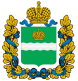 